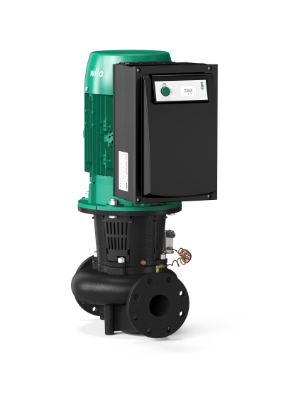 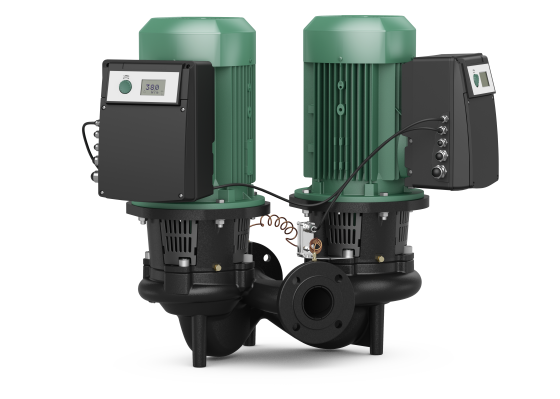 Descriptif pompes électroniques                            Wilo-CronoLine-IL-E et                          Wilo-CronoTwin-DL-E 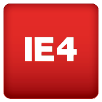 